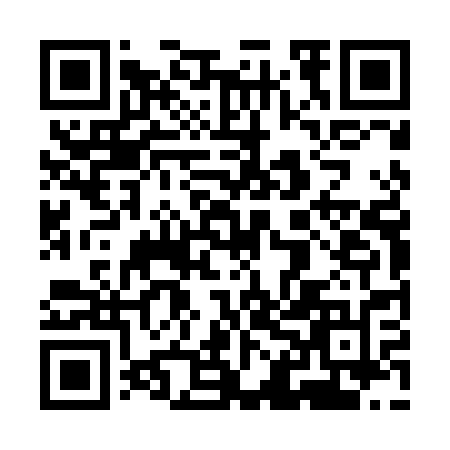 Ramadan times for Mokrze, PolandMon 11 Mar 2024 - Wed 10 Apr 2024High Latitude Method: Angle Based RulePrayer Calculation Method: Muslim World LeagueAsar Calculation Method: HanafiPrayer times provided by https://www.salahtimes.comDateDayFajrSuhurSunriseDhuhrAsrIftarMaghribIsha11Mon4:254:256:2212:093:585:565:567:4612Tue4:234:236:2012:084:005:585:587:4813Wed4:204:206:1712:084:016:006:007:5014Thu4:174:176:1512:084:036:026:027:5315Fri4:154:156:1312:084:046:046:047:5516Sat4:124:126:1012:074:066:066:067:5717Sun4:094:096:0812:074:076:076:077:5918Mon4:074:076:0512:074:096:096:098:0119Tue4:044:046:0312:064:106:116:118:0320Wed4:014:016:0012:064:126:136:138:0521Thu3:583:585:5812:064:136:156:158:0722Fri3:553:555:5612:064:156:176:178:1023Sat3:523:525:5312:054:166:186:188:1224Sun3:503:505:5112:054:186:206:208:1425Mon3:473:475:4812:054:196:226:228:1626Tue3:443:445:4612:044:206:246:248:1927Wed3:413:415:4312:044:226:266:268:2128Thu3:383:385:4112:044:236:286:288:2329Fri3:353:355:3912:034:256:296:298:2530Sat3:323:325:3612:034:266:316:318:2831Sun4:294:296:341:035:277:337:339:301Mon4:264:266:311:035:297:357:359:332Tue4:234:236:291:025:307:377:379:353Wed4:194:196:261:025:317:387:389:384Thu4:164:166:241:025:337:407:409:405Fri4:134:136:221:015:347:427:429:436Sat4:104:106:191:015:357:447:449:457Sun4:074:076:171:015:377:467:469:488Mon4:034:036:151:015:387:487:489:509Tue4:004:006:121:005:397:497:499:5310Wed3:573:576:101:005:407:517:519:56